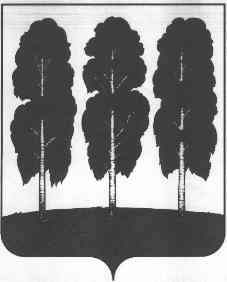 ДУМА БЕРЕЗОВСКОГО РАЙОНАХАНТЫ-МАНСИЙСКОГО АВТОНОМНОГО ОКРУГА-ЮГРЫРЕШЕНИЕот 14 декабря 2018 года 	№ 347пгт. Березово О Координационном совете представительных органов муниципальных образований Березовского района и Думы Березовского района(с изменениями, внесенными решением Думы от 19.08.2019 № 443)(в заголовке, преамбуле, пунктах 1, 2 решения слова «местного самоуправления» исключены решением Думы от 19.08.2019 № 443)(с изменениями, внесенными решением Думы от 18.05.2020 № 564)Рассмотрев проект решения Думы Березовского района «О Координационном совете представительных органов муниципальных образований Березовского района и Думы Березовского района», Дума района РЕШИЛА:1. Создать Координационный совет представительных органов муниципальных образований Березовского района и Думы Березовского района.2. Утвердить Положение о Координационном совете представительных органов муниципальных образований Березовского района и Думы Березовского района согласно приложению. 3. Признать утратившими силу:- решение Думы Березовского района от 16 февраля 2006 года № 424 «О Координационном совете представительных органов местного самоуправления муниципальных образований Березовского района»;- решение Думы Березовского района от 15 декабря 2006 года № 107 «О внесении изменений и дополнений в положение «О Координационном совете представительных органов местного самоуправления муниципальных образований Березовского района»;- решение Думы Березовского района от 22 декабря 2010 года № 697 «О внесении изменений в решение Думы района от 16 февраля 2006 года № 424 «О Координационном совете представительных органов местного самоуправления муниципальных образований Березовского района».4. Опубликовать решение в газете «Жизнь Югры» и разместить на официальном сайте органов местного самоуправления Березовского района.5. Настоящее решение вступает в силу после его официального опубликования.Председатель ДумыБерезовского района	В.П. НовицкийИсполняющий обязанностиглавы Березовского района	И.В. ЧечеткинаПриложениек решению Думы Березовского районаот 14 декабря 2018 года № 347ПОЛОЖЕНИЕ о Координационном совете представительных органов муниципальных образований Березовского района и Думы Березовского района (далее-Положение) (в заголовке приложения к решению слова «местного самоуправления» исключены решением Думы от 19.08.2019 № 443)Статья 1. Общие положения1.1. Координационный совет представительных органов муниципальных образований Березовского района и Думы Березовского района  (далее – Координационный совет) является постоянно действующим совещательным органом, создаваемым для координации деятельности представительных органов муниципальных образований Березовского района  (далее – представительные органы) по важнейшим вопросам местного самоуправления в Березовском районе, укрепления взаимодействия Думы Березовского района  и представительных органов по совершенствованию нормотворческого процесса в сфере местного самоуправления. (пункт 1.1. статьи 1 изложен в редакции решения Думы от 19.08.2019 № 443)1.2. Координационный совет не является юридическим лицом и не подлежит государственной регистрации. 1.3. Координационный совет в своей деятельности руководствуется Конституцией Российской Федерации, федеральным законодательством и законодательством Ханты-Мансийского автономного округа-Югры, уставом Березовского района, уставами городских и сельских поселений Березовского района и настоящим Положением. Статья 2. Основные функции и задачи Координационного совета2.1. Основными задачами Координационного совета являются: 1) координация деятельности представительных органов городских и сельских поселений Березовского района и Думы Березовского района по решению важных вопросов развития муниципальных образований Березовского района; 2) укрепление взаимодействия Думы Березовского района с представительными органами городских и сельских поселений Березовского района, оказание им правовой и организационно-методической помощи;3) изучение и распространение опыта нормативного обеспечения местного самоуправления, оказание помощи в формировании муниципальной правовой базы путем информационного обмена между представительными органами; 4) обобщение и распространение положительного опыта работы представительных органов по применению законов и иных нормативных правовых актов автономного округа, развитию муниципальной правовой базы местного самоуправления Березовского района.2.2. Основными функциями Координационного совета являются: 1) выработка и распространение опыта работы представительных органов в решении вопросов местного значения Березовского района, в том числе по организации их практической деятельности;2) выработка рекомендаций по совершенствованию работы представительных органов, их постоянных комиссий, других органов, улучшению планирования их деятельности, внедрению рациональных форм работы, в том числе депутатского корпуса; 3) обсуждение проектов муниципальных нормативных правовых актов Березовского района; 4) решение иных вопросов взаимодействия представительных органов между собой и с Думой Березовского района. Статья 3. Порядок формирования Координационного совета3.1. Состав Координационного совета формируется из депутатов представительных органов городских и сельских поселений Березовского района, делегированных в соответствии с настоящим Положением, и депутатов Думы Березовского района. 3.2. От каждого представительного органа городских поселений Березовского района в Координационный совет по должности входят председатель и заместитель председателя представительного органа.3.3. От каждого представительного органа сельских поселений Березовского района в Координационный совет делегируются по одному депутату. 3.4. В состав Координационного совета от Думы Березовского района по должности входят председатель Думы Березовского района и один из его заместителей, определяемый председателем Думы Березовского района. 3.5. Решение о делегировании представителей в состав Координационного совета принимается на заседаниях представительных органов городских и сельских поселений Березовского района и считается принятым, если за него проголосовало более половины от установленного числа депутатов представительного органа.В случае невозможности участия в заседании Координационного совета члена (-ов) Координационного совета, состав которого утвержден решением Думы Березовского района, в состав Координационного совета временно (на период заседания) может входить депутат, уполномоченный руководителем представительного органа поселения Березовского района на основании муниципального правового акта.В случае досрочного выбытия члена Координационного совета представительный орган делегирует из своего состава нового члена.3.6. Координационный совет избирается на срок полномочий Думы Березовского района. Статья 4. Порядок деятельности Координационного совета 4.1. Председателем Координационного совета является председатель Думы Березовского района. На первом заседании Координационного совета избираются заместитель председателя и секретарь Координационного совета. Заместитель председателя и секретарь избираются открытым голосованием большинством голосов от присутствующих на заседании членов Координационного совета.В случае отсутствия председателя деятельностью Координационного совета руководит его заместитель по распоряжению председателя Думы Березовского района.4.2. Председатель Координационного совета:1) возглавляет Координационный совет; 2) организует текущую деятельность Координационного совета;3) определяет место и время проведения заседаний Координационного совета;4) формирует по собственной инициативе и (или) исходя из предложений членов Координационного совета на основе плана работы проект повестки заседания Координационного совета;5) организует подготовку материалов к заседаниям Координационного совета, а также проектов соответствующих решений и рекомендаций;6) организует работу по информированию членов Координационного совета о времени, месте проведения и повестке заседания Координационного совета, обеспечивает их необходимыми материалами;7) созывает заседания Координационного совета и председательствует на них;8) подписывает решения, протоколы заседаний Координационного совета;9) дает поручения членам Координационного совета; 10) решает иные вопросы, связанные с реализацией задач Координационного совета. 4.3. Основной формой работы Координационного совета является заседание. 4.4. Заседания Координационного совета проводятся в соответствии с планом работы, утверждаемым Координационным советом на очередной год. 4.5. Заседания Координационного совета правомочны, если на них присутствует большинство от установленного числа членов Координационного совета. 4.6. На заседания Координационного совета могут приглашаться депутаты Думы Березовского района, представители администрации Березовского района, органов местного самоуправления муниципальных образований Березовского района, прокуратуры Березовского района, общественных объединений и организаций, средств массовой информации, иные лица. 4.7. Повестки заседаний Координационного совета направляются не позднее чем за 7 дней до дня заседания всем членам Координационного совета, а также во все заинтересованные органы местного самоуправления Березовского района, общественные объединения и организации. Повестки заседаний Координационного совета подлежат обязательному размещению на официальном сайте органов местного самоуправления Березовского района по адресу: www.berezovo.ru, раздел «Органы МСУ», подраздел «Дума района» по представлению аппарата Думы Березовского района не позднее чем за 7 дней до дня заседания. 4.8. Заседание Координационного совета проходит в соответствии с вопросами, внесенными в повестку. Заседание ведет председатель Координационного совета, а при его отсутствии-заместитель председателя. Основные докладчики выступают, как правило, не более 20 минут, содокладчики-не более 5 минут.Тексты докладов, а также иные материалы по вопросам повестки заседания представляются в аппарат Думы Березовского района не позднее чем за 7 дней до дня заседания. 4.9. Для подготовки проекта решения Координационного совета на его заседании из числа членов Координационного совета избирается рабочая группа в составе 3 человек. Решения Координационного совета считаются принятыми, если за него проголосовало более половины присутствующих на заседании членов Координационного совета, подписываются председателем Координационного совета, носят рекомендательный характер и направляются главе Березовского района, в Думу Березовского района, главам городских и сельских поселений Березовского района, а средствам массовой информации, иным заинтересованным органам, общественным объединениям и организациям в случае необходимости.Решения Координационного совета подлежат обязательному размещению на официальном сайте органов местного самоуправления Березовского района по адресу: www.berezovo.ru, раздел «Органы МСУ», подраздел «Дума района» по представлению аппарата Думы Березовского района в течение 3 дней со дня их подписания. 4.10. Материалы заседаний Координационного совета размещаются на официальном сайте органов местного самоуправления Березовского района по адресу: www.berezovo.ru, раздел «Органы МСУ», подраздел «Дума района» по представлению аппарата Думы Березовского района в течение одного месяца со дня заседания. 4.11. Аппарат Думы Березовского района:1) осуществляет подготовку плана работы Координационного совета на следующий календарный год, который рассматривается на крайнем заседании Координационного совета в текущем календарном году; 2) осуществляет подготовку постановления председателя Думы Березовского района о проведении заседания Координационного совета, проекта повестки заседания и временного графика, а также распоряжения со сметой расходов на его проведение и не позднее чем за 15 дней до дня заседания Координационного совета и направляет указанные документы в юридическо-правовое управление администрации Березовского района для проведения юридической экспертизы; 3) не позднее чем за 7 дней до дня заседания Координационного совета направляет участникам: - информацию о месте и времени проведения заседания Координационного совета; - проект повестки заседания Координационного совета; 4) не позднее чем за 15 дней до дня заседания Координационного совета согласовывает с председателем Координационного совета, а также с главой городского поселения и председателем Совета депутатов городского поселения /главой сельского поселения (в случае выездного заседания Координационного совета) программу пребывания членов Координационного совета;5) осуществляет хранение оригиналов решений и протоколов заседаний Координационного совета, ведет их статистический учет, а также представляет копии участникам Координационного совета по их запросам; 6) осуществляет организационно-техническое обеспечение деятельности Координационного совета;7) по поручению председателя Думы Березовского района осуществляет иные функции по организации и обеспечению деятельности Координационного совета. 4.12. Юридическо-правовое управление администрации Березовского района: 1) осуществляет правовое сопровождение деятельности Координационного совета; 2) проводит юридическую экспертизу плана работы Координационного совета на год, проектов решений Координационного совета в течение 5 дней со дня предоставления их аппаратом Думы Березовского района; 3) осуществляет подготовку информации об основных изменениях законодательства в сфере местного самоуправления, принятых за период между заседаниями Координационного совета;4) при необходимости оказывает правовую помощь членам Координационного совета в ходе проведения заседаний Координационного совета. 4.13. Члены Координационного совета от представительных органов информируют представительные органы, от которых они делегированы, о принятых решениях Координационного совета по рассмотренным вопросам.Статья 5. Финансирование расходов для проведения Координационного совета 5.1. Финансирование расходов, связанных с организацией и проведением Координационного совета, в том числе возмещение командировочных расходов членам Координационного совета для участия в его заседаниях, осуществляется за счет средств соответствующих бюджетов муниципальных образований Березовского района.Статья 6. Порядок внесения изменений в настоящее Положение6.1. Изменения, вносимые в настоящие Положение, утверждаются решением Думы Березовского района.(статья 7. дополнена решением Думы от 18.05.2020 № 564)Статья 7. Проведение заседаний Координационного совета с использованием систем видео-конференц-связи7.1. В исключительных случаях, по решению председателя Координационного совета, заседания проводятся путем использования систем видео-конференц-связи.К исключительным случаям относятся: период введения на территории Березовского района режима повышенной готовности, режима чрезвычайной ситуации, ограничительных мероприятий (карантина), чрезвычайного или военного положения.К заседаниям Координационного совета, проводимым путем использования систем видео-конференц-связи, применяется порядок деятельности Координационного совета, установленного статьей 4 настоящего Положения.7.2. Заседание Координационного совета, проводимое путем использования систем видео-конференц-связи, является правомочным, если на нем присутствует большинство от установленного числа членов Координационного совета.7.3. При наличии технической возможности видеофиксации всех членов Координационного совета, участвующих в заседании Координационного совета путем систем видео-конференц-связи, регистрация членов Координационного совета осуществляется с помощью поднятия руки каждым из членов Координационного совета.При отсутствии технической возможности видеофиксации всех членов Координационного совета, участвующих в заседании путем систем видео-конференц-связи, председатель Координационного совета обращается к каждому члену Координационного совета отдельно, а член Координационного совета подтверждает свое участие в заседании.Председатель Координационного совета осуществляет подсчет голосов.7.4. Секретарь Координационного совета вносит результаты регистрации в протокол заседания Координационного совета. 7.5. Голосование членов Координационного совета за утверждение повестки заседания осуществляется аналогично процедуре регистрации членов Координационного совета, участвующих в заседании.7.6. В случае проведения заседания Координационного совета  путем использования систем видео-конференц-связи, проводится исключительно открытое голосование по вопросам повестки.При наличии технической возможности видеофиксации всех членов Координационного  совета, участвующих в заседании путем систем видео-конференц-связи, голосование осуществляется с помощью поднятия руки каждым из членов Координационного совета. При отсутствии технической возможности видеофиксации всех членов Координационного совета, участвующих в заседании путем систем видео-конференц-связи, председатель Координационного совета обращается к каждому члену Координационного совета отдельно, а член Координационного совета оглашает свои фамилию, имя, отчество, вопрос повестки заседания, по которому идет голосование, и решение по поставленному вопросу («за», «против», «воздержался»). Председатель Координационного совета осуществляет подсчет голосов.7.7. Секретарь Координационного совета вносит результаты голосования по поставленному вопросу в протокол заседания. 7.8. Решение, принимаемое на заседании Координационного совета,  проводимого путем использования систем видео-конференц-связи, является принятым, если за него проголосовало  более половины присутствующих на заседании членов Координационного совета.